Приложение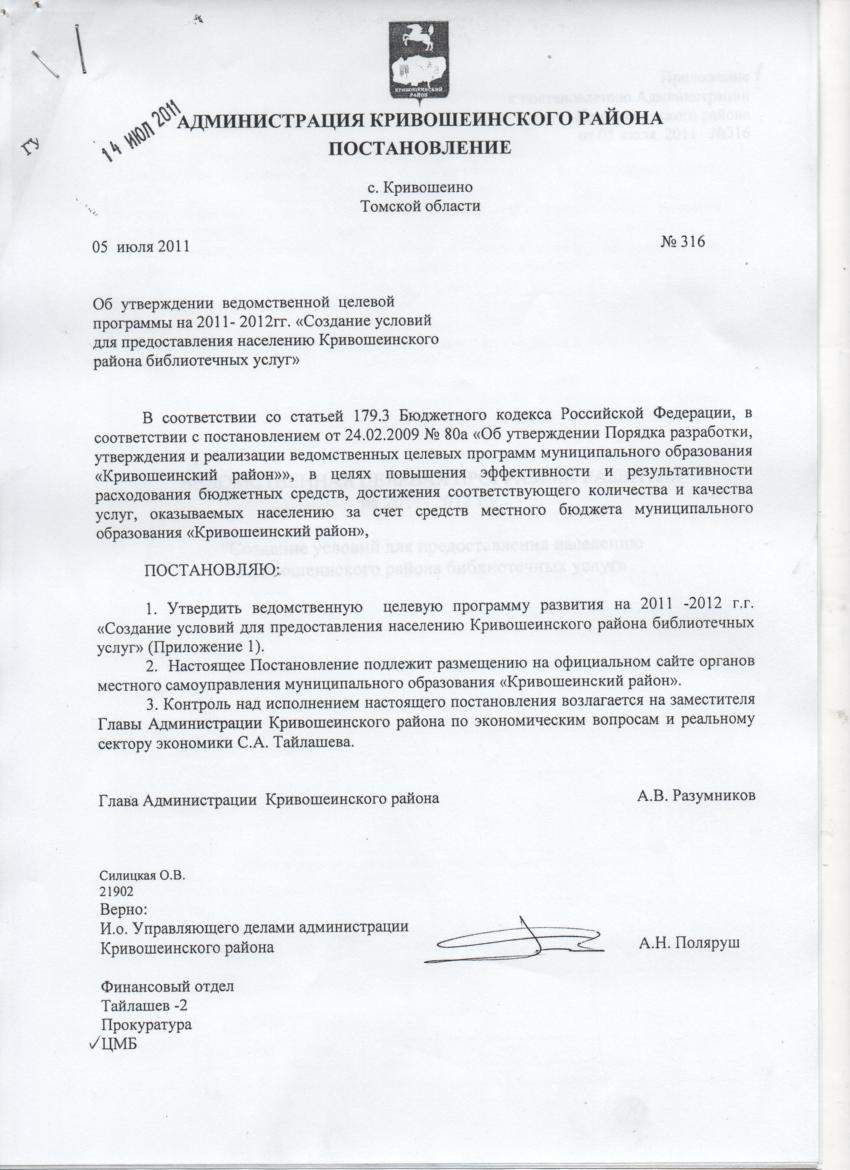 к постановлению Администрации Кривошеинского районаот 05.07.2011 . № 316ВЕДОМСТВЕННАЯ ЦЕЛЕВАЯ ПРОГРАММА РАЗВИТИЯ"Создание условий для предоставления населению Кривошеинского района библиотечных услуг»на 2011- 2012 гг.Паспорт ведомственной целевой программыХарактеристика проблем и цели СПБ, на решение которых направлена ВЦПОписание показателей ВЦП и методик их расчета и/или полученияПорядок управления ВЦП (описание механизма ее реализации), формы и порядок осуществления мониторинга реализации ВЦП,сроки и порядок формирования отчета о реализации ВЦПОценка рисков реализации ВЦП	Мероприятия ведомственной целевой программыНаименование субъекта бюджетного  планирования Наименование субъекта бюджетного  планирования Наименование субъекта бюджетного  планирования Муниципальное учреждение «Кривошеинская центральная межпоселенческая библиотека»Муниципальное учреждение «Кривошеинская центральная межпоселенческая библиотека»Муниципальное учреждение «Кривошеинская центральная межпоселенческая библиотека»Муниципальное учреждение «Кривошеинская центральная межпоселенческая библиотека»Муниципальное учреждение «Кривошеинская центральная межпоселенческая библиотека»Муниципальное учреждение «Кривошеинская центральная межпоселенческая библиотека»Муниципальное учреждение «Кривошеинская центральная межпоселенческая библиотека»Наименование ведомственной целевой программыНаименование ведомственной целевой программыНаименование ведомственной целевой программыСоздание условий для предоставления населению Кривошеинского района библиотечных услуг( далее программа)Создание условий для предоставления населению Кривошеинского района библиотечных услуг( далее программа)Создание условий для предоставления населению Кривошеинского района библиотечных услуг( далее программа)Создание условий для предоставления населению Кривошеинского района библиотечных услуг( далее программа)Создание условий для предоставления населению Кривошеинского района библиотечных услуг( далее программа)Создание условий для предоставления населению Кривошеинского района библиотечных услуг( далее программа)Создание условий для предоставления населению Кривошеинского района библиотечных услуг( далее программа)Цель ВЦПЦель ВЦПЦель ВЦПКачественное библиотечное обслуживание жителей Кривошеинского района библиотеками МУ «Кривошеинская ЦМБ»Качественное библиотечное обслуживание жителей Кривошеинского района библиотеками МУ «Кривошеинская ЦМБ»Качественное библиотечное обслуживание жителей Кривошеинского района библиотеками МУ «Кривошеинская ЦМБ»Качественное библиотечное обслуживание жителей Кривошеинского района библиотеками МУ «Кривошеинская ЦМБ»Качественное библиотечное обслуживание жителей Кривошеинского района библиотеками МУ «Кривошеинская ЦМБ»Качественное библиотечное обслуживание жителей Кривошеинского района библиотеками МУ «Кривошеинская ЦМБ»Качественное библиотечное обслуживание жителей Кривошеинского района библиотеками МУ «Кривошеинская ЦМБ»Задачи ВЦПЗадачи ВЦПЗадачи ВЦП1.Сохранение числа пользователей ЦМБ; 2. Формирование, организация и сохранение библиотечного фонда;3. Организация свободного доступа жителей Кривошеинского района к библиотечному фонду, электронным информационным ресурсам  МУ «Кривошеинской ЦМБ» и сети    «Интернет»;                                         4. Информационно-просветительские мероприятия;1.Сохранение числа пользователей ЦМБ; 2. Формирование, организация и сохранение библиотечного фонда;3. Организация свободного доступа жителей Кривошеинского района к библиотечному фонду, электронным информационным ресурсам  МУ «Кривошеинской ЦМБ» и сети    «Интернет»;                                         4. Информационно-просветительские мероприятия;1.Сохранение числа пользователей ЦМБ; 2. Формирование, организация и сохранение библиотечного фонда;3. Организация свободного доступа жителей Кривошеинского района к библиотечному фонду, электронным информационным ресурсам  МУ «Кривошеинской ЦМБ» и сети    «Интернет»;                                         4. Информационно-просветительские мероприятия;1.Сохранение числа пользователей ЦМБ; 2. Формирование, организация и сохранение библиотечного фонда;3. Организация свободного доступа жителей Кривошеинского района к библиотечному фонду, электронным информационным ресурсам  МУ «Кривошеинской ЦМБ» и сети    «Интернет»;                                         4. Информационно-просветительские мероприятия;1.Сохранение числа пользователей ЦМБ; 2. Формирование, организация и сохранение библиотечного фонда;3. Организация свободного доступа жителей Кривошеинского района к библиотечному фонду, электронным информационным ресурсам  МУ «Кривошеинской ЦМБ» и сети    «Интернет»;                                         4. Информационно-просветительские мероприятия;1.Сохранение числа пользователей ЦМБ; 2. Формирование, организация и сохранение библиотечного фонда;3. Организация свободного доступа жителей Кривошеинского района к библиотечному фонду, электронным информационным ресурсам  МУ «Кривошеинской ЦМБ» и сети    «Интернет»;                                         4. Информационно-просветительские мероприятия;1.Сохранение числа пользователей ЦМБ; 2. Формирование, организация и сохранение библиотечного фонда;3. Организация свободного доступа жителей Кривошеинского района к библиотечному фонду, электронным информационным ресурсам  МУ «Кривошеинской ЦМБ» и сети    «Интернет»;                                         4. Информационно-просветительские мероприятия;Целевые индикаторы программы:Целевые индикаторы программы:Целевые индикаторы программы:Единица измеренияЕдиница измерения2010г.Нас.15,1тыс.чел2010г.Нас.15,1тыс.чел2011г.Нас.13,3тыс.чел2011г.Нас.13,3тыс.чел2012г. Нас.13,3тыс.челСохранение числа пользователей библиотекСохранение числа пользователей библиотекСохранение числа пользователей библиотекЧел.Чел.1000610006100061000610006Охват населенияОхват населенияОхват населения%%6666757575Объем библиотечного фондаОбъем библиотечного фондаОбъем библиотечного фондаТыс.ед.Тыс.ед.126,8126,8127,1127,1128,0Книгообеспеченность на 1 жителяКнигообеспеченность на 1 жителяКнигообеспеченность на 1 жителяЭкз./челЭкз./чел8,48,49,69,69,6Число выполненных справокЧисло выполненных справокЧисло выполненных справокТыс. ед.Тыс. ед.4,04,04,14,14,2Число книговыдачиЧисло книговыдачиЧисло книговыдачиТыс.экз.Тыс.экз.274,7274,7275,0275,0275,3Количество посещенийКоличество посещенийКоличество посещенийТыс.чел.Тыс.чел.95,995,996,096,096,4Количество посещенийинформационно - просветительских мероприятийКоличество посещенийинформационно - просветительских мероприятийКоличество посещенийинформационно - просветительских мероприятийТыс.чел.Тыс.чел.  13,4  13,414,014,014,5Сроки и расходы на ВЦПСроки и расходы на ВЦПСроки и расходы на ВЦПСроки и расходы на ВЦПСроки и расходы на ВЦПСроки и расходы на ВЦПСроки и расходы на ВЦПСроки и расходы на ВЦПСроки и расходы на ВЦПСроки и расходы на ВЦПСроки реализации ВЦПСроки реализации ВЦПСроки реализации ВЦПСроки реализации ВЦП2011 - 2012гг.2011 - 2012гг.2011 - 2012гг.2011 - 2012гг.2011 - 2012гг.2011 - 2012гг.Объем расходов местного бюджета на реализацию ВЦП, тыс. руб.Объем расходов местного бюджета на реализацию ВЦП, тыс. руб.Объем расходов местного бюджета на реализацию ВЦП, тыс. руб.Объем расходов местного бюджета на реализацию ВЦП, тыс. руб.Объем расходов местного бюджета на реализацию ВЦП, тыс. руб.Объем расходов местного бюджета на реализацию ВЦП, тыс. руб.Объем расходов местного бюджета на реализацию ВЦП, тыс. руб.Объем расходов местного бюджета на реализацию ВЦП, тыс. руб.Объем расходов местного бюджета на реализацию ВЦП, тыс. руб.Объем расходов местного бюджета на реализацию ВЦП, тыс. руб.Коды бюджетной классификацииКоды бюджетной классификацииКоды бюджетной классификацииКоды бюджетной классификацииКФСРКЦСРКВРКВР        2010г.        2010г.         2011г.         2011г.2012г.2012г.08014429900001001146,0146,0173,0173,0ИТОГОИТОГОИТОГОИТОГО173,0173,0Наименование субъекта бюджетного  планирования (СБП)Муниципальное учреждение «Кривошеинская центральная межпоселенческая библиотека»Наименование ведомственной целевой программыСоздание условий для предоставления населению Кривошеинского района библиотечных услугХарактеристика состояния развития сферыВ  структуру МУ «Библиотечная  информационная  система»  входят Центральная  библиотека, Детское отделение и 12 сельских библиотек-филиалов. Указанные  библиотеки  являются  общедоступными,  предоставляя возможность  пользования  их  фондом  и  услугами  юридическим  лицам  независимо  от  их  организационно-правовых форм и форм собственности и гражданам без ограничений по уровню образования, специальности,отношению к религии. Библиотеки, входящие в структуру МУ «Кривошеинская ЦМБ» выполняют все функции, возложенные на них современным обществом, - информационную, просветительскую, воспитательную, культурно-досуговую.      Основные направления деятельности библиотек:  -  формирование универсальных фондов, наиболее полно отвечающих запросам жителей Кривошеинского района; -  удовлетворение  информационных  запросов  пользователей  независимо  от  места  обращения  и  форм выполнения запросов;  -  позиционирование  библиотек  как  центров  интеллектуального  общения,  объединяющих  людей  самых различных  интересов,  убеждений,  конфессий.  Выполнение  миссии  просветительства,  краеведения, сохранения культурного наследия; осуществление экологического, профориентационного, эстетического просвещения детей и юношества, пропаганда здорового образа жизни; -  взаимодействие в рамках библиотечного сообщества   Томской области в  сфере развития образовательных программ и программ повышения квалификации. Описание проблем и цели ВЦП     Проблемы, требующие решения в 2011 году:- . В России с каждым годом падает символический статус чтения и его престиж, меняется восприятие печатного текста и информации, мотивация чтения и репертуар читательских предпочтений. Еще одна проблема – уменьшение населения в общем по стране и в частности в Кривошеинском районе. В связи с этим главная задача выполнения программы – сохранение числа пользователей ЦМБ, а также - популяризация чтения среди детей и молодежи, проведение информационно-просветительских мероприятий;- Недоукомплектованность и недостаточная обновляемость библиотечных фондов (БФ).  Для того, чтобы полноценно удовлетворять информационные потребности пользователей,  БФ должен содержать не менее 50 процентов новой литературы и полностью обновляться в течение 10 лет (нормативы разработаны Российской Национальной библиотекой; Международной Федерацией библиотечных ассоциаций - ИФЛА), а ежегодная обновляемость БФ должна составлять 10 процентов. Задача программы – формирование, организация и сохранение библиотечного фонда; частичное  обновление фонда ЦМБ новыми изданиями- Недостаточное комплектование библиотечного фонда и возрастающее количество запросов различной тематики, частично разрешается с помощью следующей задачей программы - организация доступа жителей Кривошеинского района к библиотечному фонду, электронным информационным ресурсам  МУ «Кривошеинской ЦМБ» и сети Интернет.       Цель ВЦП:  Качественное библиотечное обслуживание жителей Кривошеинского района библиотеками МУ «Кривошеинская ЦМБ» Наименование показателейЧисло пользователей ЦМБРосстат, форма № 6-НК (количество зарегистрированных пользователей% охвата населения библиотечным обслуживаниемКоличество пользователей х 100 : количество жителей районаОбъем библиотечного фонда, тыс.экз.Росстат, форма № 6-НК (объем библиотечного фонда = книжный фонд  + прирост – списание)Книгообеспеченность на 1 жителяФонд : количество населения районаЧисло выполненных справок,  ед.. справокРосстат, форма № 6-НК ( количество выполненных справок, ед.)Число книговыдачиРосстат, форма № 6-НК (выдано экземпляров за отчетный период =  печатные документы + электронный издания + аудиовизуальные материалы)Число посещенийРосстат, форма № 6-НК ( посещений за отчетный период)Количество посещений информационно- просветительских мероприятийРосстат, форма № 6-НК (число участников мероприятий)Ответственный за реализацию ВЦП в целом:Директор МУ «Кривошеинская центральная межпоселенческая библиотека» Силицкая Ольга Владимировна № тел. 2-19-02Директор МУ «Кривошеинская центральная межпоселенческая библиотека» Силицкая Ольга Владимировна № тел. 2-19-02Директор МУ «Кривошеинская центральная межпоселенческая библиотека» Силицкая Ольга Владимировна № тел. 2-19-02Участники программы:МУ «Кривошеинская ЦМБ»: Центральная библиотека, детское отделение, библиотеки-филиалы: Красноярская, Белостокская, Володинская, Жуковская, Иштанская, Новокривошеинская, Малиновкая, Петровская, Пудовская, Вознесенская, Никольская, НовоисламбульскаяМУ «Кривошеинская ЦМБ»: Центральная библиотека, детское отделение, библиотеки-филиалы: Красноярская, Белостокская, Володинская, Жуковская, Иштанская, Новокривошеинская, Малиновкая, Петровская, Пудовская, Вознесенская, Никольская, НовоисламбульскаяМУ «Кривошеинская ЦМБ»: Центральная библиотека, детское отделение, библиотеки-филиалы: Красноярская, Белостокская, Володинская, Жуковская, Иштанская, Новокривошеинская, Малиновкая, Петровская, Пудовская, Вознесенская, Никольская, НовоисламбульскаяПорядок организации работы по реализации ВЦПМУ «Кривошеинская ЦМБ» осуществляет:−  контроль за исполнением Программы; −  мониторинг выполнения системы программных мероприятий; −  координацию деятельности исполнителей на основе периодической отчетности для обеспечения их согласованных действий; −  контроль за рациональным использованием исполнителями выделяемых финансовых средств; −  текущую работу по подготовке и реализации мероприятий, обеспечивающих взаимодействие с другими органами исполнительной власти Томской области и организациями; −  работу по корректировке ВЦП на основании результатов работы за год; −  подготовку  и  представление  в  установленном  порядке  сводной  бюджетной  заявки  на финансирование мероприятий ВЦП на очередной финансовый год; −  подведение итогов реализации Программы.   −  подготовку  и  представление  в Администрацию Кривошеинского района форм отчетности о реализации мероприятий ВЦП.МУ «Кривошеинская ЦМБ» осуществляет:−  контроль за исполнением Программы; −  мониторинг выполнения системы программных мероприятий; −  координацию деятельности исполнителей на основе периодической отчетности для обеспечения их согласованных действий; −  контроль за рациональным использованием исполнителями выделяемых финансовых средств; −  текущую работу по подготовке и реализации мероприятий, обеспечивающих взаимодействие с другими органами исполнительной власти Томской области и организациями; −  работу по корректировке ВЦП на основании результатов работы за год; −  подготовку  и  представление  в  установленном  порядке  сводной  бюджетной  заявки  на финансирование мероприятий ВЦП на очередной финансовый год; −  подведение итогов реализации Программы.   −  подготовку  и  представление  в Администрацию Кривошеинского района форм отчетности о реализации мероприятий ВЦП.МУ «Кривошеинская ЦМБ» осуществляет:−  контроль за исполнением Программы; −  мониторинг выполнения системы программных мероприятий; −  координацию деятельности исполнителей на основе периодической отчетности для обеспечения их согласованных действий; −  контроль за рациональным использованием исполнителями выделяемых финансовых средств; −  текущую работу по подготовке и реализации мероприятий, обеспечивающих взаимодействие с другими органами исполнительной власти Томской области и организациями; −  работу по корректировке ВЦП на основании результатов работы за год; −  подготовку  и  представление  в  установленном  порядке  сводной  бюджетной  заявки  на финансирование мероприятий ВЦП на очередной финансовый год; −  подведение итогов реализации Программы.   −  подготовку  и  представление  в Администрацию Кривошеинского района форм отчетности о реализации мероприятий ВЦП.Ответственный за мониторинг реализации ВЦП и составление форм отчетности о реализации ВЦПЗаведующая отделом библиотечного развития Грищенко Галина ЮрьевнаТел. 2-19-02Заведующая отделом библиотечного развития Грищенко Галина ЮрьевнаТел. 2-19-02Заведующая отделом библиотечного развития Грищенко Галина ЮрьевнаТел. 2-19-02Сроки текущего мониторинга реализации ВЦПЕжеквартально, до 10 числа месяца, следующего за отчетнымСроки формирования годового отчета о реализации ВЦПДо 01 февраля года, следующего за отчетнымПорядок установления форм текущего мониторинга: отчетности о реализации мероприятий ВЦП и форм отчетности о реализации показателей ВЦППо утвержденным формамПорядок установления форм годового  мониторинга: отчетности о реализации мероприятий ВЦП и форм отчетности о реализации показателей ВЦППо утвержденным формамВнутренние риски реализации ВЦПНе выделение средств на финансирование программыВнешние риски реализации ВЦПДемографический спад. Резкое повышение цен на книжную продукцию, в том числе на периодические издания. Климатические условия. Эпидемии.Возможные косвенные последствия реализации ВЦП, носящие отрицательный характерРеализация мероприятий программы не имеет отрицательных последствий программы№ п/пНаименованиемероприятия      Содержание мероприятияСрок реализации мероприятияСрок реализации мероприятияОтветст-венныйисполни-тель (ФИО)Организация,ответственная за реализацию           ВЦП мероприятийПеречень организаций, участвующих в реализацииКодэкономи- ческой класси-фикации Расходы на мероприятие тыс. руб.на мероприятие тыс. руб.№ п/пНаименованиемероприятия      Содержание мероприятияСрок реализации мероприятияСрок реализации мероприятияОтветст-венныйисполни-тель (ФИО)Организация,ответственная за реализацию           ВЦП мероприятийПеречень организаций, участвующих в реализацииКодэкономи- ческой класси-фикации2010 г.№ п/пНаименованиемероприятия      Содержание мероприятияСрок реализации мероприятияСрок реализации мероприятияОтветст-венныйисполни-тель (ФИО)Организация,ответственная за реализацию           ВЦП мероприятийПеречень организаций, участвующих в реализацииКодэкономи- ческой класси-фикации2010 г.2011г.2012№ п/пНаименованиемероприятия      Содержание мероприятия   С    ПоОтветст-венныйисполни-тель (ФИО)Организация,ответственная за реализацию           ВЦП мероприятийПеречень организаций, участвующих в реализацииКодэкономи- ческой класси-фикации2010 г.2011г.20121Библиотечное обслуживание населенияФормирование,организация исохранениебиблиотечногофонда; организациядоступа к фонду; просветительская работа с читателями 2011 2012Директор МУСилицкая О.В.Муниципальное учреждение «Кривошеинская центральная межпоселенческая библиотека»          МУ «Кривошеинская ЦМБ»08014429900001146,0173,0Целевые индикаторы программы:Единица измерения2010г.Насел. 15,1 тыс.человек2011г.Насел. 13,3 тыс.человек2012г.Насел. 13,3 тыс.человекСохранение числа пользователей библиотекЧел.100061000610006Охват населения%667575Объем библиотечного фондаТыс.ед.126,8127,1128,0Книгообеспеченность на 1 жителяЭкз./чел8,49,69.6Число выполненных справокТыс. ед.4,04,14,2Число книговыдачиТыс.экз.274,7275,0275,3Количество посещенийТыс.чел.95,996,096,4Количество посещений информационно - просветительских мероприятийТыс.чел.13,414,014,5